Centrum Kształcenia Zawodowego i Ustawicznego  w Łodzi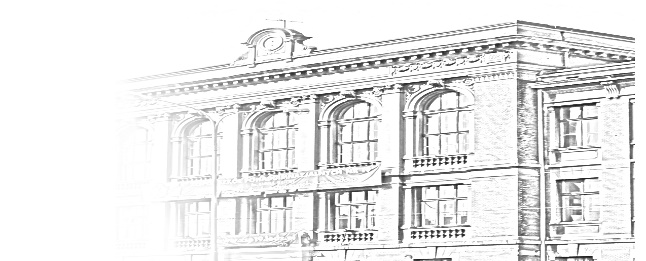 ul. Żeromskiego 115,  90-542 Łódźtel. /fax  (42) 637-72-78      e-mail: sekretariat@cez.lodz.plNr sprawy 2/CKZiU/2020INFORMACJA Z OTWARCIA OFERT Z DNIA 17.12.2020 r.Dostawa sprzętu IT wraz z oprogramowaniem w ramach Rządowego programu „Aktywna tablica”Informacja z otwarcia:Do dnia 17.12.2020 r. do godziny 08:45 wpłynęła 1 (jedna) oferta. Otwarcie ofert miało miejsce tego samego dnia o godzinie 9.00.Bezpośrednio przed otwarciem ofert Zamawiający podał kwotę jaką zamierza przeznaczyć na sfinansowanie zamówienia tj. 17 500,00 zł brutto.Zestawienie ofert:Termin wykonania – 7 dni kalendarzowych licząc od dnia zawarcia umowy.Warunki płatności wskazane są w Umowie (par. 7).Łódź, dnia 17.12.2020 r. Dyrektor Centrum Kształcenia Zawodowego             
                   i Ustawicznego w Łodzi                             Teresa ŁęckaUWAGA:Zgodnie  z SIWZ WYKONAWCA BEZ WEZWANIA ZAMAWIAJĄCEGO zobowiązany jest, w terminie 3 dni od zamieszczenia na stronie internetowej informacji z otwarcia ofert (podstrona dotycząca przedmiotowego postępowania), i zapoznania się z nazwami / firmami Wykonawców, którzy złożyli oferty w przedmiotowym postępowaniu przekazać zamawiającemu oświadczenie o przynależności lub braku przynależności do tej samej grupy kapitałowej, o której mowa w art. 24 ust. 1 pkt 23 Ustawy. Zamawiający wraz z informacją o której mowa powyżej, zamieszcza poniżej wzór oświadczenia.Składając ofertę w postępowaniu o udzielenie zamówienia publicznego na: Dostawa sprzętu IT wraz z oprogramowaniem w ramach Rządowego programu „Aktywna tablica”ja /my* niżej podpisany /i* ....................................................................................................................................................................................................................................................reprezentując wykonawcę*.....................................................................................................oświadczam/my*, że wykonawca:nie należy do tej samej grupy kapitałowej**, o której mowa w art. 24 ust. 1 pkt 23 ustawy Prawo Zamówień Publicznych (Dz. U. z 2015 r. poz. 2164 ze zm.), tj. w rozumieniu ustawy z dnia 16 lutego 2007 r. o ochronie konkurencji i konsumentów (Dz. U. z 2015 r., poz. 184) z Wykonawcami, którzy złożyli odrębne oferty, oferty częściowe w przedmiotowym postępowaniu o udzielenie zamówienia*, należy do tej samej grupy kapitałowej**, o której mowa w art. 24 ust. 1 pkt 23 ustawy Prawo Zamówień Publicznych, tj. w rozumieniu ustawy z dnia 16 lutego 2007 r. o ochronie konkurencji i konsumentów (Dz. U. z 2015 r., poz. 184)*, łącznie z  Wykonawcami wymienionymi poniżej, którzy złożyli odrębne oferty, oferty częściowe w przedmiotowym postępowaniu o udzielenie zamówienia (należy podać nazwy i adresy siedzib)*:*niepotrzebne skreślić lub pominąć.**zgodnie z art. 4 pkt 14 ustawy z dnia 16 lutego 2007r. o ochronie konkurencji i konsumentów przez grupę kapitałową rozumie się wszystkich przedsiębiorców, którzy są kontrolowani w sposób bezpośredni lub pośredni przez jednego przedsiębiorcę, w tym również tego przedsiębiorcę. Miejscowość i data:………… __ __ 2020 r.                                                                                                                                              ............................................Podpis WykonawcyUwaga: w przypadku Wykonawców wspólnie ubiegających się o zamówienie np. konsorcjum, spółka cywilna 
tj. wspólnicy spółki cywilnej), każdy z Wykonawców wspólnie ubiegających się o zamówienie składa niniejsze oświadczenie oddzielnie w przypadku spółki cywilnej należy złożyć niniejsze oświadczenie w odniesieniu do każdego wspólnika spółki cywilnej oddzielnie. Numer ofertyNazwa i  adres wykonawcyCena bruttoWydłużenie okresu gwarancji1Grupa MAC S.A., ul. Witosa 76,25-561 Kielce17500,00 złX  brako 6 miesięcy o 12 miesięcyo 24 miesiąceOŚWIADCZENIE O PRZYNALEŻNOŚCI LUB BRAKU PRZYNALEŻNOŚCI DO TEJ SAMEJ GRUPY KAPITAŁOWEJ, 
O KTÓREJ MOWA W ART. 24 UST. 1 PKT 23) USTAWYLp.Nazwa (firma)Adres siedziby1234